Shell Prairie Agricultural association/hubbard county fairopen class premium book SHELL PRAIRIE AGRICULTURAL ASSOCIATION (SPAA) OFFICERSPresident – Russ Smith – 218-252-0264Vice President – Tim Hensel – 218-252-0555Secretary – Colleen Taylor – 218-255-3371Treasurer – Kathryn Branson – 218-252-1392DIRECTORSLifetime Honorary Fair Board Members—Keith Mikus, Burt Hill, Candy ParksCounty Commissioner –Dave DeLaHunt Cal JohannsenTerry KimballChad MathisonJim TaylorPaul NelsonKari PierceNate Pike Sheila RonnebaumBrandon TislandKelly EtzlerHaakon VaadelandTasha Smith					Junior Fair Board Members:  Adison Weiss, Ava Etzler, William Etzler4-H Extension Educator—MariJo LohmeierNO BICYCLES, SKATEBOARDS OR ROLLER BLADES ALLOWED ON THE FAIRGROUNDS!all dogs must be leashed and kept out of livestock barns!Need information? have a question? Contact any spaa MEMBERSPAA COMMITTEE Chair & membersAdvertising - Chad Mathison (252-8739), Sheila Ronnebaum, Colleen Taylor, Tasha SmithArena Entertainment - Chad Mathison (252-8739), Brandon Tisland, Russ Smith, Tim Hensel, Colleen TaylorFair Concessions - Burt Hill (252-5643), Candy Parks, Angel Juntunen, Colleen Taylor, Jim Taylor, Paul Nelson, Janine Nelson, Kari Pierce, Ava EtzlerARENA/Grounds Maintenance - Tim Hensel (252-0555), Brandon Tisland, Cal Johannsen, Paul Nelson, Russ Smith, Terry Kimball, Burt Hill, Nate Pike, Kelly EtzlerMisc. Entertainment - Colleen Taylor (255-3371), Burt Hill, Sheila Ronnebaum, Chad MathisonOpen Class - Colleen Taylor (255-3371), Tasha Smith, Sheila Ronnebaum, Haakon Vaadeland, Kari PierceRentals/Leases - Chad Mathison (252-8739), Colleen Taylor, Sheila RonnebaumSafety- Russ Smith (252-0264), Cal Johannsen, Chad Mathison, Burt Hill, Kari PierceSet up/ Clean up - Russ Smith (252-0264), Terry Kimball, Paul Nelson, Nate Pike, Brandon Tisland, Cal Johannsen, Haakon Vaadeland, Kelly Etzler, William EtzlerStage and Sound - Russ Smith (252-0264), Terry Kimball, Chad MathisonTalent Show – Kaaren Mikus (252-1048)Would you like to be a part of the Fair?  Help with exhibit judging? Learn to twist an ice-cream cone?  See fellow community members? Volunteers are welcomed! Contact Sheila Ronnebaum or Colleen Taylor about volunteer opportunities.  Want to be part of the Shell Prairie Ag Association? Any resident of Hubbard County and adjoining counties are eligible to become shareholders. Contact any SPAA member for information. Senior Citizens’ day – Join us at the Hubbard County Fair in the Pavilion on Friday, July 15, 2022. Event begins at 11:30 am, with lunch served about 12:15, followed by the 2022 Senior Citizens’ Awards. Parking is available by the pavilion--drive through the Fair parking area (behind bus garage), across the arena to the pavilion.   Watch for signs. Questions? Contact:Connie Carmichael – Executive DirectorLiving at Home of the Park Rapids Area~an Interfaith Caregivers Program~120 Main Avenue NorthPO Box 465Park Rapids, MN  56470218-732-3137www.parkrapidslivingathome.org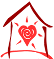 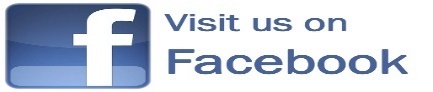 FREE GATE ADMISSION AND PARKING EVERYDAYCAR PARKINGNo Parking on Fair Ave. FREE Parking on the South end of the fairgrounds. Look for signs by Bus Garage.COMMERCIAL EXHIBITSSpace for commercial exhibits is available both indoors and outdoors. For information, please call the Rentals/Leases contact above.FIRST AID During the fair, contact staff in Ice Cream Booth or Security personnel for any first aid needs.LOST OR DAMAGEDSPAA assumes no responsibility for any lost or damaged goods.  Items found should be turned into the Ice Cream Booth.REST ROOMSRestrooms are located at the north end of the fairgrounds close to the main gate. Satellites located throughout the fairgrounds.  Handicapped-accessible satellites are available in several locations.  Handwashing stations are provided outside the livestock barn.SOLICITATIONSNo soliciting is permitted on the grounds without Fair Board permission.Protest ActionAny person or group that conducts a protest action must limit its activity to the location designated by the SPAA Fair Board. The designated location at the Hubbard County Fair is located on the southwest corner of the fairgrounds. No entrances or exits may be blocked, obstructed, or limited in any way. Refrain from approaching and questioning any exhibitor under the age of 18. Please contact the SPAA president for further information.Open class has been used for over a century for community members to show off their homemade goods. Farmers brought livestock and field products, like grain, while their wives brought homemade linens, clothing, foods, and vegetables. They exhibited their goods at this annual community gathering in hopes of winning a blue ribbon. The blue ribbon was one of the highest honors an exhibitor could receive--it gave bragging rights for a whole year! We are proud to continue this legacy at the Hubbard County Fair and we hope that you will join us by exhibiting your homemade and homegrown items for all to see.OPEN CLASS RULES & REGULATIONSCompetition is limited to bona fide residents of Hubbard County and adjoining counties whose fair associations extend reciprocal privileges.Exhibits must be the property of the exhibitor and must be raised/produced on his/her own farm or are the product of his/her own handiwork.No transportation of projects or livestock will be furnished.NO DOGS ALLOWED IN BARNS AND JUDGING AREAS! DOGS MUST BE LEASHED AT ALL TIMES.ALL ARTICLES OR LIVESTOCK MUST BE ENTERED WITH THE REGISTRAR BEFORE 4 PM ON THE OPENING DAY OF THE FAIR. All articles or livestock must be in position by 5pm with registration tag on exhibit on the first day of the fair. LIVESTOCK NOT IN STALLS/CAGES WITH REGISTRATION TAG BY 5 PM WILL BE ASKED TO LEAVE THE FAIR, WILL BE INELIGIBLE FOR ANY PREMIUM, AND ANY ENTRY FEE PAID WILL BE REFUNDED. Both above requirements as to entry and placing in position will be strictly adhered to. Exhibits are released at 3pm on the last day of the fair. No premiums will be paid on livestock or articles removed from the place of the exhibit before 3pm on the last day of the fair. No article or livestock shall compete for more than one premium except where otherwise indicated.Articles and livestock must be entered in name of bona fide owner and owner must be present.No exhibitor shall be allowed to make more than one entry in any one class except where exceptions are stated.Entry fee must be paid at time of entry. Entry fees are 10% of first place in any given class. Cattle, swine, and sheep are 20%.Entries may be made by mail. Address of the Registrar: SPAA Registrar, PO Box 121, Park Rapids, MN 56470. Please use the registration page found in this book.  Entries must be postmarked by July 8, 2022.LIVESTOCK MUST BE PREREGISTERED WITH A MAILED IN ENTRY POSTMARKED NO LATER THAN JULY 8, 2022.Any exhibit placed in the wrong class or division will be disqualified.“Any other” class designation is for any product or livestock that is not already listed.Judges, if not satisfied as to the entries of the respective classes, will apply to the secretary for information and regulation. Judges are expected to hand in reports and awards within one hour of the completion of judging their respective classes.The association will take every precaution in its power for preservation of articles and livestock on exhibit but cannot be responsible for loss or damage that may occur during delivery, exhibition, or removal of exhibits. Exhibitors using unfair methods will be banned from future competition and will not be entitled to any premiums.Barns and exhibition buildings will be closed at 10pm each night and open at 10am each morning.Exhibitor must retain ownership of their exhibits until the release time.All exhibits must be removed within one hour after release time (4pm) on the last day of the fair unless the exhibitor has made arrangements with the superintendent of the division. Open class checks must be picked up by open class winners at the place of registration during exhibit removal. 4-H premium checks will be handed out by 4-H leaders.Premium checks will be forfeited for failure to clean stalls/cages.EXHIBITORS AND EXHIBITS WILL BE DISQUALIFIED FOR FAILURE TO FOLLOW STATED RULES.Livestock RulesOfficial Fair Veterinarian - Dr. Bill Isaacson, or another qualified designee.ALL LIVESTOCK MUST PRESENT DOCUMENTATION OF HEALTH TO THE FAIR VETERINARIAN BEFORE RELEASING YOUR LIVESTOCK FROM TRAILERS.     (4-H & Open Class)UNLOADING AND LOADING CHANGES – NOTE SIGNS POSTED ON FAIRGROUNDS.Exhibitors furnish own hay, feed, feed/water containers, and straw bedding (if desired). Shavings will be provided for goats, sheep, poultry, rabbits, beef, and swine.  Hay may not be used as bedding.No exhibitor will be allowed to show more than 2 breeds in any division.No exhibitor will be allowed to make more than 2 entries in any class. No animal may be shown in both Open Class and 4H. All livestock must have passed tests required by law, be free from any communicable disease or condition, and must be in show-quality condition.  Livestock not in show-quality condition will be inspected by the official Fair veterinarian to determine whether they can remain on exhibit or must be removed.  Any animal determined by the vet to be removed will have their entry fees refunded and will not be eligible for any placings or premiums. The official Fair vet has the final say about livestock eligibility for exhibition.All cattle must be tied with halters.All goats must not have scabies, warts, ringworm, abscesses, or any other communicable disease. All swine must have a registered pseudorabies test within 30 days and be free of any other communicable disease.All poultry must have proof of type-specific testing, except Waterfowl.  See requirements under Department F-Poultry.ALL LIVESTOCK MUST BE ENTERED WITH THE REGISTRAR BEFORE 4 PM ON THE OPENING DAY OF THE FAIR. All livestock must be in position by 5pm with registration tag on exhibit on the first day of the fair. LIVESTOCK NOT IN STALLS/CAGES WITH REGISTRATION TAG BY 5 PM WILL BE ASKED TO LEAVE THE FAIR, WILL BE INELIGIBLE FOR ANY PREMIUM, AND ANY ENTRY FEE PAID WILL BE REFUNDED. Both above requirements as to entry and placing in position will be strictly adhered to. LIVESTOCK MUST BE PREREGISTERED WITH A MAILED IN ENTRY POSTMARKED NO LATER THAN JULY 8, 2022.All livestock, except for poultry, have the option to be judged in their pen or brought to the appropriate judging arena at the designated time, generally immediately following each respective class in 4H judging.  Judging schedule will be available at registration.  Please indicate which type of judging you will participate in at that time.BASIC HERDSMANSHIP RULES: All livestock must always be provided with water. Feed must be provided at least twice per day.  Pens/cages/stalls must be cleaned daily, with soiled bedding removed and replaced with clean, adequate bedding. Manure and soiled bedding will be disposed of in the designated space.  All necessary equipment and extra feed shall be placed in the designated location in each barn.  Special emphasis is placed on cleaning in the morning when the barns open to the public (by 10am).  Further Herdsmanship requirements will be posted in each barn and a copy given to each entrant upon registration.  Failure to care for your livestock, or to make arrangements for care, will result in requested removal of the animal and loss of any premium earned and entry fee paid.Department B – CattlE1. No exhibitor will be allowed to make more than 2 entries in any class.2. See livestock and herdsmanship rules for specifics.Division 1 JerseyDivision 2 GuernseyDivision 3 HolsteinDivision 4 ShorthornDivision 5 Brown SwissDivision 6 AngusDivision 7 CharlotteDivision 8 GallowayDivision 9 HerefordDivision 10 Mixed BreedDivision 11 Any OtherClass		1st	2nd	3rd         1. Bull, 3 yrs. or Older		$8.00	$7.00	$6.002. Bull, 2 to 3 yrs.		8.00	7.00	6.003.	Bull, 1 to 2 yrs.		8.00	7.00	6.004. Cow, 2 yrs. or older		8.00	7.00	6.005.	Heifer, 1 to 2 yrs.		8.00	7.00	6.006.	Spring Calf		8.00	7.00	6.007.	Winter Calf		8.00	7.00	6.008.	Fall Calf		 8.00	7.00	6.009.	Summer Calf		8.00	7.00	6.0010.Get of Sire,4 animals, any sex		8.00	7.00	6.0011. Cow/Calf Pair		8.00	7.00	6.0012. Steers		8.00	7.00	6.00Division 12 Dairy Herd ImprovementClass 		1st	2nd	3rd 1. 
Best Cow, Best Production		$10.00	$7.00	$5.00     Record for the best lactation period signed by cow tester Department C – Sheep1. No exhibitor will be allowed to make more than 2 entries in any class.2. Age Classification  Yearling – 1 year and under 2 years  Sr.  – Sept 1 to Jan 1  Jr.  – After Jan 13. See livestock and herdsmanship rules for specifics.Division 1 RambouilletDivision 2 HampshireDivision 3 DorsetDivision 4 ColumbiaDivision 5 SuffolkDivision 6 BorderDivision 7 CheviotDivision 8 Other BreedsDivision 9 CommercialClass		1st	2nd	3rd1. Yearling Ram		$8.00	$6.00	$4.002. Sr. Ram		8.00	6.00	4.00 3. Jr. Ram		8.00	6.00	4.004. Pair of Ram Lambs		8.00	6.00	4.005. Yearling Ewe		8.00	6.00	4.006. Pair of Yearling Ewe		8.00	6.00	4.007. Sr. Ewe		8.00	6.00	4.008. Jr. Ewe		8.00	6.00	4.009. Pair Ewe Lambs		8.00	6.00	4.0010. Breeders Young Flock		8.00	6.00	4.00   	(1 Ram Lamb & 2 Ewe Lambs)			 11. Get of Sire 		8.00	6.00	4.00  	(4 animals either sex from the same Sire)Division 10 Wether LambClass		1st	2nd	3rd1. Wether Lamb (born after Jan 1)		$ 8.00	$6.00	$4.002. Pen of 3 either sex (market) 	 	8.00	6.00	4.00Division 11 Wool ShowClass		1st	2nd	3rd1. Fine and ½ Blood		$6.00	$4.00	$3.002. 3/8 Medium		6.00	4.00	3.003. Quarter		6.00	4.00	3.004. Black		6.00	4.00	3.00Department D – Goats1. No “Billy” goats of any age.2. No exhibitor will be allowed to make more than 2 entries in any class.3. See livestock and herdsmanship rules for specifics.Division 1 NubianDivision 2 AlpineDivision 3 ToggenburgDivision 4 SaanenDivision 5 LamanchaDivision 6 BoerDivision 7 Novelty (fainting, angora, pygmy, etc.)Division 8 Other BreedsClass		1st	2nd	3rd1. 5 and Older Milking Doe		$5.00	$4.00	$3.002. 3-4-year-old Milking Doe		5.00	4.00	3.003. 2-year-old Milking Doe		5.00	4.00	3.004. Yearling Milking Doe		5.00	4.00	3.005. Dry Yearling Doe		5.00	4.00	3.006. Doe Kid		5.00	4.00	3.007. Meat Kid		5.00	4.00	3.00     (12 months and younger, Wether and Does)8. Pet Wether		5.00	4.00	3.00Department E – Swine1. No exhibitor will be allowed to show more than 2 breeds.2. No exhibitor will be allowed to make more than 2 entries in any class.3. All boars must have tusks removed before showing.4. Gilt is any female that has never been bred.  5. See livestock and herdsmanship rules for specifics.Division 1 Poland ChinaDivision 2 DurocDivision 3 Chester WhiteDivision 4 Spotted Division 5 Hereford HogDivision 6 HampshireDivision 7 YorkshireDivision 8 BerkshireDivision 9 LandraceDivision 10 Any OtherClass			1st	2nd	3rd1. Senior Boar, 1.5 or over			$8.00	$7.00	$6.002. Junior Yearling Boar, 1 to 1.5 years		8.00	7.00	6.00 3. Senior Boar Pig, 6 mo. to 1 yr.			8.00	7.00	6.00	4. Junior Boar Pig, 3 to 6 mo.			8.00	7.00	6.005. Spring Boar Pig, under 3 mo.			8.00	7.00	6.006. Aged Sow, 2 yrs. or over			8.00	7.00	6.007. Senior Sow, 1.5 or over			8.00	7.00	6.008. Junior Yearling Sow, 1 to 1.5 yrs.		8.00	7.00	6.00 9. Senior Gilt Pig, 6 mo. to 1 year	   		 8.00	7.00	6.00 10. Junior Gilt Pig, 3 to 6 mo.			   8.00	7.00	6.0011. Spring Gilt Pig, under 3 mo.			8.00	7.00	6.00	12. Get of Boar, 4 swine any age			8.00	7.00	6.0013. Produce of Sow, 4 swine any age	   	8.00	7.00	6.00 14. Herd, 1 boar and 3 sows			8.00	7.00	6.0015. Barrow			8.00	7.00	6.00Department F – PoultrY1. Birds must qualify according to the American Standard of Perfection to receive a premium.  The judge is authorized to disqualify birds not meeting the Standard of Perfection.  Generally, this will mean no crossbred birds.2. Birds will be pen judged. Owners are not required to be present during judging. 3. No more than 50 entries entered per exhibitor.
4. No exhibitor will be allowed to make more than 2 entries in any class.
5. All fowl must have passed tests required by law. See your veterinarian. Papers indicating negative blood-pullorum test within 90 days or from a negative hatchery. Turkeys must show proof of Mycoplasma Gallispecticum and Mycoplasmas Synoviae testing or show that they are from a negative hatchery. Papers must be given to Poultry Superintendent at the time of registration. Birds without papers will not be allowed to place birds in cages.  Waterfowl are exempt. 6. All fowl must be free of any other communicable conditions, such as mites, and must be in show-quality condition.  Birds not in show-quality condition will be inspected by the official Fair veterinarian to determine whether they can remain on exhibit or must be removed.  Any birds determined by the vet to be removed will have their entry fees refunded and will not be eligible for any placings or premiums. The official Fair vet has the final say about poultry eligibility for exhibition.
7. Eggs to be shown in the exhibit building (DEPT K; Division 11, Class 4).8. See livestock and herdsmanship rules for specifics.Division 1 Large ChickensClass		1st	2nd	3rd1. Cock		$4.00	$3.00	$2.002. Hen		 4.00	3.00	2.003. Cockerel	 	4.00	3.00	2.004. Pullet		4.00	3.00	2.005. Old Trio (1 M, 2 F, same breed)		 5.00	4.00	3.006.Young Trio (1 M, 2 F, same breed)	 	5.00	4.00	3.007.Market Pen (2 M or 2F, same breed)		5.00	4.00	3.00Division 2 BantamsClass		1st	2nd	3rd1. Cock		4.00     3.00     2.002. Hen		 4.00     3.00	2.003. Cockerel		4.00     3.00     2.004. Pullet		 4.00     3.00	2.005. Old Trio (1 M, 2 F, same breed)		5.00     4.00     3.006. Young Trio (1 M, 2 F, same breed)	5.00     4.00     3.00Division 3 DucksClass		1st	2nd	3rd1. Old Drake (over 1 year old)		4.00     3.00     2.002. Old Duck (over 1 year old)		4.00     3.00     2.003. Young Drake (under 1 year old)		4.00     3.00     2.004. Young Duck (under 1 year old)		4.00     3.00     2.005. Old Pair (1 M, 1 F, same breed)		5.00     4.00     3.006.Young Pair (1 M, 1 F, same breed)		5.00     4.00     3.00Division 4 GeeseClass		1st	2nd	3rd1. Old Gander (over 1 year old)		4.00     3.00     2.002. Old Goose (over 1 year old)		4.00     3.00     2.003. Young Gander (under 1 year old)	4.00     3.00     2.004. Young Goose (under 1 year old)		4.00     3.00     2.005. Old Pair (1 M, 1 F, same breed)		5.00     4.00     3.006. Younger Pair (1 M, 1 F, same breed	)	5.00     4.00     3.00Division 5 TurkeyClass		1st	2nd	3rd1. Old Tom (over 1 year old),		4.00     3.00     2.002. Old Hen (over 1 year old),		4.00     3.00     2.003. Young Tom (under 1 year old)		4.00     3.00     2.004. Young Hen (under 1 year old)		4.00     3.00     2.00Division 6 GuineasClass		1st	2nd	3rd1. Cock		4.00     3.00     2.002. Hen		4.00     3.00     2.003. Cockerel		4.00     3.00     2.004. Pullet		4.00	3.00	2.005. Old Pair (1 M, 1 F, same breed)		5.00     4.00     3.006.Young Pair (1 M, 1 F, same breed)		5.00     4.00     3.00Department G – Rabbits1. No Rabbits under 6 weeks of age will be allowed. 2. No same rabbit exhibited in the 4-H show can be shown in Open Class.3. No exhibitor will be allowed to make more than 2 entries in any class.4. See livestock and herdsmanship rules for specifics.Division 1 New Zealand (White, Red Black)Division 2 Lop (French, English)Division 3 Lop (Am. Fuzzy, Holland, Mini)Division 4 CaliforniaDivision 5 RexDivision 6 Angora (French, English)Division 7 DutchDivision 8 SatinDivision 9 Mini-RexDivision 10 CrossbreedsDivision 11 All Other Breeds Class		1st	2nd	3rd1. Sr. Doe (over 8 mo.)		$4.00	3.00	2.002. Sr. Buck (over 8 mo.)		4.00	3.00	2.003. Intermediate Doe (6 to 8 mo.)		4.00	3.00	2.004. Intermediate Buck (6 to 8 mo.)		4.00	3.00	2.005. Jr. Doe (Under 6 mo.)		4.00	3.00	2.006. Jr. Buck (Under 6 mo.)		4.00	3.00	2.007. Fryer (3-5 lbs. under 70 days old)		4.00	3.00	2.00Department H Field Products1. Exhibits in this division must have been grown in Hubbard County during the LAST TWO YEARS.2. All grains and seeds in this division in kernel display must be shown in clear ONE-QUART JARS.Division 1 Grains and Grasses (4” Bundles with Leaves)Class		1st	2nd	3rd1. Alfalfa		$3.00	$2.00	$1.002. Barley		3.00	2.00	1.003. Brome		3.00	2.00	1.004. Buckwheat		3.00	2.00	1.005. Flax		3.00	2.00	1.006. Millet		3.00	2.00	1.007. Oats		3.00	2.00	1.008. Orchard grass		3.00	2.00	1.009. Red Clover		3.00	2.00	1.0010. Reed Canary Grass		3.00	2.00	1.0011. Rye		3.00	2.00	1.0012. Soybean		3.00	2.00	1.0013. Sweet Clover		3.00	2.00	1.0014. Wheat		3.00	2.00	1.0015. Any Other Grain/Grass		3.00	2.00	1.00Division 2 Threshed Grains and Seeds (1 qt. jars)Class		1st	2nd	3rd1. Alfalfa		$3.00	$2.00	$1.002. Barley		3.00	2.00	1.003. Beans, Any		3.00	2.00	1.004. Buckwheat		3.00	2.00	1.005. Clover		3.00	2.00	1.006. Corn, Shelled		3.00	2.00	1.007. Millet		3.00	2.00	1.008. Oats		3.00	2.00	1.009. Rye		3.00	2.00	1.0010. Soybeans		3.00	2.00	1.0011. Sunflowers		3.00	2.00	1.0012. Timothy		3.00	2.00	1.0013. Wheat		3.00	2.00	1.0014. Any Other Grain/Seed		3.00	2.00	1.00Division 3 Corn (5 ears)Class		1st	2nd	3rd1. Hybrid		$3.00	$2.00	$1.002. Ripe Sweet Corn		3.00	2.00	1.003. White		3.00	2.00	1.004. Bundle of this year’s corn (5 Stalks) 	3.00	2.00	1.00		 5. Any Other Corn		3.00	2.00	1.00Department I - Garden Product Division 1 FruitsClass		1st	2nd	3rd1. Apples (6)		$3.00	$2.00	$1.002. Apples, Crab (6)		3.00	2.00	1.003. Blackberries (12)		3.00	2.00	1.004. Blueberries, Domestic (12)		3.00	2.00	1.005. Cherries (12)		3.00	2.00	1.006. Cranberries (12)		3.00	2.00	1.007. Currants (3 clusters)		3.00	2.00	1.008. Grapes (1 cluster)		3.00	2.00	1.009. Ground Cherries (12)		3.00	2.00	1.0010. Raspberries (12)		3.00	2.00	1.0011. Rhubarb (3 Stalks)		3.00	2.00	1.0012. Strawberries (12)		3.00	2.00	1.0013. Any other Fruit		3.00	2.00	1.00Division 2 VegetablesClass		 1st	2nd	3rd1. Beans, Any (6)		$3.00	$2.00	$1.002. Beets (3)		3.00	2.00	1.003. Broccoli (1 Head)		3.00	2.00	1.004. Cabbage (1 Head)		3.00	2.00	1.005. Cantaloupe (1)		3.00	2.00	1.006. Carrots (3)		3.00	2.00	1.007. Cauliflower (1 head)		3.00	2.00	1.008. Celery (1 Plant)		3.00	2.00	1.009. Corn, Any (3 ears)		3.00	2.00	1.0010. Cucumber (3)		3.00	2.00	1.0011. Garlic (3)		3.00	2.00	1.0012. Gourds, Ornamental (3)		3.00	2.00	1.0013. Kale or Flowering Cabbage (1 head)	3.00	2.00	1.00 14. Kohlrabi (3)		3.00	2.00	1.0015. Leeks (4)		3.00	2.00	1.0016. Lettuce, Leaf (1 plant)		3.00	2.00	1.0017. Okra (3)		3.00	2.00	1.0018. Onion, Any (4 – 3” Tops)		3.00	2.00	1.0019. Onion, bunching (6 – 3” Tops)		3.00	2.00	1.0020. Parsnips (3)		3.00	2.00	1.0021. Peas (6)		3.00	2.00	1.0022. Peppers, Any (3)		3.00	2.00	1.0023. Pumpkin, Miniature (3)		3.00	2.00	1.0024. Pumpkin, Regular (1)		3.00	2.00	1.0025. Radishes (3)		3.00	2.00	1.0026. Rutabaga (3)		3.00	2.00	1.0027. Spinach (1 Plant)		3.00	2.00	1.0028. Squash or Zucchini, 7-9” (3)		3.00	2.00	1.0029. Swiss Chard, (1 Plant)		3.00	2.00	1.0030. Tomato, (3)		3.00	2.00	1.0031. Tomato, Cherry Red (3) 		3.00	2.00	1.0032. Watermelon (1) 		3.00	2.00	1.0033. Freak of Nature – 		3.00	2.00	1.00  	Any odd-shaped vegetable in its natural state; cannot be altered.		 34. Any Other Vegetable		3.00	2.00	1.00Division 3 Herbs (shown in Container)Class		1st	2nd	3rd1. Basil (3 stems)		$3.00	$2.00	$1.002. Chives (6)		3.00	2.00	1.00  3. Coriander (1 stem)		3.00	2.00	1.00  4. Dill (1 head) 		3.00	2.00	1.00  5. Mint (1 stem) 		3.00	2.00	1.00  6. Oregano (3 stems) 		3.00	2.00	1.00  7. Parsley (3 stems) 		3.00	2.00	1.00  8. Sage (1 stem) 		3.00	2.00	1.00  9. Scented Leaf Geranium (1)		3.00	2.00	1.00  10. Collection of 5 aromatic OR 		3.00	2.00	1.00   	culinary herbs in separate containers and grouped in box or other container.11. Any Other Herb (3 stems) 		3.00	2.00	1.00  Division 4 Potatoes (show 5) Class		 1st	2nd	3rd1. Burbank, Russet		$4.00	$3.00	$2.002. Goldrush		4.00	3.00	2.003. Kennebec		4.00	3.00	2.004. Norgold		4.00	3.00	2.005. Norkotah, Russet		4.00	3.00    	2.006. Norland, Red		4.00   	 3.00	2.007. Pontiac, Red		4.00   	 3.00	2.008. Yukon Gold, Yellow		4.00  	  3.00	2.009. Any Other Potato		4.00  	  3.00	2.00Department J – Flowers1. Show specimens in your own container and “stage” flowers.2.  All artificial floral arrangements must be new each year-no “repeat” entries allowed.3. The ONLY artificial flowers that may be entered will be entered in DIVISION 6: Floral Arrangements.Division 1 Annual FlowersClass		1st	2nd	3rd 1. Aster, 3 stems		$3.00	$2.00   $1.002. Bachelor Buttons, 6 stems		3.00	2.00	1.003. Bells of Ireland, 1 stem		3.00	2.00	1.004. Calendula, 3 stems		3.00	2.00	1.005. Calliopsis 3 stems		3.00	2.00	1.006. Celosia, 1 stem		3.00	2.00 	1.007. Cleome, 1 stem		3.00	2.00	1.008. Coleus 3 stems		3.00   	2.00	1.009. Cosmos, 3 stems		3.00	2.00	1.0010. Daisy, gloriosa, 3 stems		3.00	2.00	1.0011. Dianthus, 3 stems		3.00	2.00   	1.0012. Geranium, 3 trusses		3.00   	 2.00	1.0013. Lavetera (Mallow), 3 stems		3.00    	 2.00	1.0014. Marigold, 1 stem		3.00   	 2.00	1.0015. Nasturtium, 3 blooms		3.00   	 2.00	1.0016. Pansy, 3 stems		3.00 	   2.00	1.0017. Petunia, double, 		3.00 	   2.00	1.00       no leaves, 3 sprays18. Phlox, 3 stems		3.00 	 2.00	1.0019. Portulaca (Moss Rose), 3 stems 	3.00 	   2.00	1.00 20. Salpiglossis, 3 sprays		3.00   	 2.00	1.0021. Salvia, 1 stem		3.00   	 2.00	1.0022. Snapdragon, 3 stems		3.00   	 2.00	1.0023. Statice, 3 stems		3.00 	   2.00	1.0024. Stocks, 1 stem		3.00   	 2.00	1.0025. Strawflowers, 3 stems		3.00   	 2.00	1.0026. Sunflowers, Helianthus, 1 head	  	3.00   	  2.00	1.00 27. Sweet Peas, 3 stems		3.00     2.00	1.0028. Verbena, 3 stems		3.00   	 2.00	1.0029. Zinnia, 3 stems		3.00   	 2.00	1.0030. Any other Annual		3.00     2.00	1.00Division 2 PerennialsClass		1st	2nd	3rd 1. Achillea, gold, 3 stems		$3.00 	$2.00	$1.002. Balloon Flower, 3 stems		3.00 	   2.00	1.003. Canterbury Bells, 1 stem		3.00    	2.00	1.004. Carnation, 3 Stems		3.00    	2.00	1.005. Chinese Lantern, 1 stem		3.00 	 2.00	1.006. Chrysanthemum, 3 blooms 	 	 3.00 	 2.00	1.007. Clematis, 3 blooms		3.00   	 2.00	1.008. Columbine, 1 stem		3.00   	 2.00	1.009. Coreopsis, 3 stems		3.00    	2.00	1.0010. Daisy, 3 Blooms		3.00    	2.00	1.0011. Delphinium, 1 spike		3.00 	 2.00	1.0012. Dianthus, 3 blooms		3.00   	 2.00	1.0013. Echinacea, Cone Flower, 3 Blooms		3.00   	 2.00	1.0014. Forget-Me-Nots, 3 stems		3.00   	2.00	1.0015. Gaillardia, 3 blooms		3.00    	2.00	1.0016. Gladiolus, 1 spike		3.00   	 2.00	1.0017. Gypsophila, 1 truss		3.00 	   2.00	1.0018. Heliopsis, 3 blooms		3.00 	   2.00	1.0019. Hemerocallis (Day Lily), 1 scape	3.00    	2.00	1.0020. Heuchera (Coral Bells), 3 stems	 3.00    	2.00	1.00 21. Hollyhock, 1 stock		3.00 	 2.00	1.0022. Hosta, 1 leaf		3.00  	  2.00	1.0023. Hydrangea, 1 Truss		3.00 	 2.00	1.0024. Lily, any other than Day, 1 stem	3.00   	 2.00	1.0025. Monarda, 3 blooms		3.00   	 2.00	1.0026. Orchid, any type		3.00	2.00	1.0027. Peonies, 1 stem		3.00 	 2.00	1.0028. Phlox, 1 truss		3.00 	   2.00	1.0029. Rudbeckia, 3 blooms		3.00 	2.00	1.0030. Sedum, 3 trusses		3.00 	   2.00	1.0031. Statice, 3 stems		3.00   	 2.00	1.0032. Sweet Pea, 3 stems		3.00 	 2.00	1.0033. Any other Perennial		3.00 	 2.00	1.00Division 3 Roses – Show 1 spray of FoliageClass		 1st	2nd	3rd 1. Floribunda		$3.00 	 $2.00 	$1.002. Grandiflora		3.00   	2.00	1.003. Hybrid Tea		3.00   	2.00	1.004. Miniature		3.00 	 2.00	1.005. Polyantha		3.00 	 2.00	1.006. Shrub		3.00 	 2.00	1.007. Any Other Rose		3.00 	 2.00	1.00 Division 4 Dahlias – Show 1 Spray of FoliageClass		1st	2nd	3rd 1. Giant – 5” and over		$3.00	 $2.00 	$1.002. Mini – 3” and under		3.00  	 2.00	1.003. Cactus		3.00 	2.00	1.004. Medium – 3-5” 		3.00 	 2.00	1.005. Any Other Dahlias		3.00 	 2.00	1.00Division 5 Potted Plants – Plants should be labeled and must have been grown in pots for 2 months.Class		1st	2nd	3rd 1. African Violet		$3.00 	 $2.00	$1.002. Begonia, Fibrous		3.00 	  2.00	1.003. Begonia, Tuberous		3.00 	  2.00	1.004. Cactus		3.00 	  2.00	1.005. Coleus		3.00 	  2.00	1.006. Dish Garden		3.00  	 2.00	1.007. Fern		3.00  	 2.00	1.008. Fuschia		3.00  	 2.00	1.009. Geranium		3.00   	2.00	1.0010. Gloxinia		3.00 	  2.00	1.0011. Impatiens		3.00 	  2.00 	1.0012. Ivy		3.00 	  2.00	1.0013. Philodendron		3.00 	  2.00	1.0014. Pothos		3.00 	  2.00	1.0015. Rose, Miniature		3.00  	  2.00	1.0016. Succulent		3.00  	2.00	1.0017. Any other Blooming/Foliage Plant		3.00  	 2.00	1.00Division 6 Floral ArrangementsOriginal /No Protected Wildflowers/ Fresh or ArtificialClass		1st	2nd	3rd 1. All White		$4.00 	 $3.00	$2.002. Anniversary		4.00 	   3.00	2.003. Antique Container		4.00  	  3.00	2.004. Dried Floral		4.00  	  3.00	2.005. Fall Colors		4.00  	  3.00	2.006. Grandfather’s Garden		4.00   	 3.00	2.007. Grandmother’s Garden		4.00  	  3.00 	2.008. Holiday		4.00   	 3.00	2.009. Miniature (not over 4” High)	  	 4.00  	  3.00	2.0010. Petunia		4.00  	  3.00	2.0011. Small Basket		4.00  	  3.00	2.0012. Tea Cup or Mug		4.00  	  3.00	2.0013. Tea Pot or Pitcher		4.00 	   3.00	2.0014. Wildlife Scene		4.00  	  3.00	2.0015. Any Other Floral Arrangement	 	  4.00  	  3.00  	2.00Department K - Domestic and Pantry Products1. All articles in this division must be made by the exhibitor and shall be exhibited in unsealed packages, except canned goods.  2. NO exhibitor will be allowed to have more than ONE ENTRY IN ANY class.3. Please include recipes for all items entered.4. Baked goods should be on clean white paper plates and wrapped in clear plastic wrap or sealed bags. 5. All baked articles to be made from standard recipes, no mixes.6.  All breads of any type should submit a ½ loaf, no matter what size baking pan used. 7. Be prepared! food may be TASTED, and jars may be opened.8. Jelly/jam should be in 1-cup clean, sealed glass jars with 2-piece lids. No jelly/jam in pint or quart jars or open dishes. All other canned goods to be in quart or pint size glass jars (no 2 qt jars).9. All canned goods must be SEALED with a 2-piece lid and processed according to current standards.10.  All canned items must have been canned/processed within the last year.11. Canned items must be labeled with date of processing, processing method used, and time processed.Division 1 BreadClass		1st	2nd	3rd 1. Banana Bread		$3.00 	$2.00	$1.002. Poppy Seed Bread		3.00   	2.00	1.003. Zucchini Bread		3.00  	 2.00	1.004. Pumpkin Bread		3.00  	 2.00	1.005. Nut Bread		3.00 	  2.00	1.006. Corn Bread-4” sq. or 3 sticks		3.00 	  2.00	1.007. Rolls (3)		3.00  	 2.00	1.008. Buns (3) 		3.00  	 2.00	1.009. Potato Lefse (3) 		3.00  	 2.00	1.0010. Muffins (3) 		3.00  	 2.00	1.0011. Flat Bread		3.00  	 2.00	1.0012. Doughnuts (3) 		3.00   	2.00	1.0013. Whole Wheat 		3.00  	 2.00	1.0014. Cracked Wheat 	    	 3.00 	  2.00	1.0015. White 		3.00 	  2.00	1.0016. Gluten Free-any type bread		3.00 	  2.00	1.0017. Fruit Bread		3.00 	  2.00	1.0018. Any Other Bread		3.00 	  2.00	1.00Division 2 Baked GoodsClass		1st	2nd	3rd 1. Bars (3)		$3.00 	$2.00	$1.002. Best Decorated Cake		3.00  	 2.00	1.003. Best Pie Shell Unfilled		3.00  	 2.00	1.004. Angel food cake-4” slice		3.00	2.00	1.005. Chocolate Cake – 4” square		3.00	  2.00	1.006. Spice Cake—4” square		3.00	2.00	1.007. White Cake—4” square		3.00	2.00	1.007. Any other cake-4” square		3.00	2.00	1.008. Coffeecake- 4” square		3.00	2.00	1.009. Cupcakes (3)		3.00  	 2.00	1.0010. Pie, Any (4” slice or small pies, 	3.00 	  2.00	1.00	NO CREAM PIES)    		 11. Gluten Free-any type goods		3.00 	  2.00	1.0012. Sugar Free-any type goods		3.00 	  2.00	1.0013. Refrigerator Cookies (3)		3.00 	  2.00	1.0014. Drop Cookies (3)		3.00	2.00	1.0015. Rolled Cookies (3)		3.00	2.00	1.0016. Pressed Cookies (3)		3.00	2.00	1.0017. No-bake Cookies (3)		3.00	2.00	1.0018. Any other Baked Good		3.00	2.00	1.00Division 3 Jellies (must have 2-piece lids)Class		1st	2nd	3rd 1. Apple		$4.00 	$3.00 	$2.002. Blackberry		4.00  	 3.00	2.003. Blueberry		4.00  	 3.00	2.004. Chokecherry		4.00  	 3.00	2.005. Grape		 4.00  	 3.00	2.006. Highbush Cranberry		4.00  	 3.00	2.007. Raspberry		 4.00 	  3.00	2.008. Strawberry		4.00  	 3.00	2.009. Sugar-free		4.00 	  3.00	2.0010. Any Other Jelly		4.00  	 3.00   	2.00Division 4 Jam (must have 2-piece lids)Class		1st	2nd	3rd 1. Blackberry		$4.00 	$3.00 	$2.002. Blueberry		4.00  	 3.00	2.003. Fruit Butter		4.00 	  3.00	2.004. Green or Red Pepper		4.00  	 3.00	2.005. Highbush Cranberry		4.00  	 3.00	2.006. Raspberry		4.00  	 3.00	2.007. Rhubarb		4.00   	3.00	2.008. Strawberry		4.00  	 3.00	2.009. Sugar-free		4.00 	  3.00	2.0010. Any Other Jam		4.00 	  3.00	2.00Division 5 PreservesClass		1st	2nd	3rd 1. Ground Cherry		$4.00 	$3.00	$2.002. Marmalade		4.00   	3.00	2.003. Tomato		4.00  	 3.00	2.004. Watermelon		4.00  	 3.00	2.005. Any Other Preserves		4.00  	 3.00	2.00Division 6 Canned FruitsClass		1st	2nd	3rd 1. Apples 		$4.00  	$3.00	$2.002. Blackberries		4.00  	 3.00 	2.003. Blueberries		4.00  	 3.00	2.004. Cherries		4.00 	 3.00	2.005. Ground Cherries		4.00  	 3.00	2.006. Peaches		4.00	3.00	2.007. Pears		4.00	3.00	2.008. Plums		4.00	3.00 	2.009. Rhubarb (cooked)		4.00 	  3.00	2.0010. Tomatoes		4.00  	 3.00	2.0011. Any Other Canned Fruit		4.00  	 3.00	2.00Division 7 PicklesClass		1st	2nd	3rd1. Apple/fruit		4.00	3.00	2.00 2. Beet		$4.00	 $3.00	$2.003. Bread and Butter		4.00  	 3.00	2.004. Dill		4.00  	 3.00	2.005. Mixed Vegetables		4.00   	3.00	2.006. Refrigerator Pickles		4.00  	 3.00	2.007. Relish, any kind		4.00  	 3.00	2.008. String Bean		4.00  	 3.00	2.009. Sweet 		4.00 	  3.00	2.0010. Any Other Pickle		4.00  	 3.00	2.00Division 8 Canned Vegetables (all vegetables should be processed in pressure canner)Class		1st	2nd	3rd 1. Asparagus		$4.00 	$3.00	$2.002. Beets		4.00  	 3.00	2.003. Cabbage		4.00 	  3.00	2.004. Carrots		4.00  	 3.00	2.005. Corn		4.00 	  3.00	2.006. Peas		4.00  	 3.00	2.007. String Beans		4.00 	  3.00	2.008. Potatoes		4.00	3.00	2.009. Any Other Canned Veggie	    	 4.00 	  3.00	2.00Division 9 Canned Meat (all Meat should be processed in pressure canner)Class		1st	2nd	3rd 1. Beef		$4.00	 $3.00 	$2.002. Fish		4.00  	 3.00   	2.003. Pork		4.00 	  3.00	2.004. Poultry		4.00  	 3.00	2.005. Venison		4.00 	  3.00	2.006. Any Other Canned Meat 	     	4.00 	  3.00	2.00Division 10 Homemade Candy (4 Pieces)Class		1st	2nd	3rd 1. Almond Bark		$4.00 	$3.00 	$2.002. Caramel Corn		4.00 	  3.00	2.003. Caramels		4.00	   3.00	2.004. Chocolate-covered Candy	     	4.00 	  3.00	2.00 5. Chocolate Creams		 4.00  	 3.00	2.006. Divinity		4.00 	  3.00	2.007. Fudge		4.00  	 3.00	2.008. Hard Candy		4.00	3.00	2.009. Peanut Brittle		4.00	3.00	2.0010. Popcorn Balls		4.00	3.00	2.0011. Taffy		4.00	3.00	2.0012. Toffee		4.00	3.00	2.0013. Sugar-free		4.00	3.00	2.0014. Any other Homemade Candy		4.00	3.00	2.00 Division 11 Miscellaneous PantryClass		1st	2nd	3rd 1. Applesauce		$4.00 	$3.00 	$2.002. Condiments		4.00   	3.00	2.003. Dehydrated Food		4.00  	 3.00	2.004. Eggs, 1/2 dozen		4.00 	  3.00	2.005. Fruit Syrup		4.00  	 3.00	2.006. Home-baked beans		4.00   	3.00	2.007. Homemade butter		4.00  	 3.00	2.008. Homemade soup		4.00  	 3.00	2.009. Honey		4.00 	  3.00	2.0010. Juice		4.00  	 3.00	2.0011. Lard		4.00	3.00	2.0012. Maple Syrup		4.00	3.00	2.0013. Mince Meat		4.00 	  3.00	2.0014. Salsa		4.00 	  3.00	2.0015, Sauerkraut		4.00  	 3.00	2.0016. Soap		4.00	3.00	2.0017. Spaghetti Sauce		4.00  	 3.00	2.0018. Any Other Pantry Product		4.00 	  3.00	2.00Division 12 Home Brew1. Entrants must be 21 years of age or older.2. Amateurs only—no professional or commercial brewers, please.3. Exhibitor limited to 2 entries per class (i.e., 2 different types of white, not 2 bottles of the same type).4. Bottles will be opened for judging.Class		1st	2nd	3rd1. Red Wine made with MN fruit		$4.00	$3.00	$2.002. White Wine-MN fruit		4.00	3.00	2.003. Other Wine-MN fruit		4.00	3.00	2.004. Red Wine		4.00	3.00	2.005. White Wine		4.00	3.00	2.006. Other Wine		4.00	3.00	2.007. Lager		4.00	3.00	2.008. Ale		4.00	3.00	2.009. Other Beer		4.00	3.00	2.00Department L – Household1. All articles must be exhibited in the name of the maker and must be finished within the last year. Division L will be judged 75 percent on workmanship and 25 percent on material.2. CANNOT REPEAT PATTERN FROM YEAR TO YEAR. Please use a new design each year for your items.3. NO exhibitor will be allowed to have more than ONE ENTRY IN ANY CLASS.4. Minnesota State Fair allows 1 quilt and 1 rug from each County to be entered in the County Sweepstakes Contest at the State Fair.  One quilt and one rug will be selected by the judge for this award, and paperwork will be provided to the winners to certify that they are County Sweepstakes Winners.  Complete rules are available on the MN State Fair website.  Entry and transportation to and from the MN State Fair are the responsibility of the winner and not the Hubbard County Fair or SPAA. For further information, contact the SPAA secretary, Colleen Taylor, at 218-255-3371.Division 1 Bedroom LinensClass		1st	2nd	3rd 1. Bedspread		$5.00 	 $4.00	$3.002. Dresser scarf or vanity set		4.00  	   3.00	2.003. Pillowcases-embroidered (2)		4.00  	   3.00	2.004. Pillowcases-cross-stitch (2)		4.00	3.00	2.005. Garment bag		4.00	3.00	2.006. Laundry bag		4.00	3.00	2.007. Covered Hangers-set of 3		4.00	3.00	2.008. Any other Bedroom Linen		 4.00  	   3.00	2.009. Any other Closet accessory		4.00	3.00	2.0010. Any other Bedroom accessory		4.00	3.00	2.00Division 2 Dining Room LinensClass		1st	2nd	3rd 1. Napkins-set of 4, any kind		$4.00  	$3.00 	$2.002. Placemats-set of 4, any kind		4.00  	   3.00	2.003. Tablecloth		4.00  	   3.00	2.004. Table Runner		4.00  	   3.00	2.005. Any Other Dining Room Linen		4.00  	   3.00	2.00	Division 3 PillowsClass		1st	2nd	3rd 1. Applique		$4.00	$3.00	$2.002. Crocheted		4.00	3.00	2.003. Embroidered		4.00	  3.00	2.004. Knit		4.00  	   3.00	2.005. Latch Hook		4.00  	   3.00	2.006. Needlepoint		4.00  	   3.00	2.007. Quilted		4.00  	   3.00	2.008. Any Other Pillow		4.00  	   3.00	2.00Division 4 Kitchen AccessoriesClass		1st	2nd	3rd 1. Appliance cover		$3.00 	 $2.00	$1.002. Casserole carrier		3.00   	  2.00	1.003. Curtains – any kind		3.00    	 2.00	1.004. Dish Towels –any kind (set of 2)	  3.00   	  2.00	1.00 5. Potholders – any kind (set of 2)	  	3.00   	  2.00	1.00 6. Any other Accessory		3.00  	   2.00	1.00Division 5 RugsClass		1st	2nd	3rd 1. Braided		$5.00  	$4.00	$3.002. Crocheted 		5.00    	 4.00	3.003. Hand-woven 		5.00    	 4.00	3.004. Hooked		5.00    	 4.00	3.005. Latch hook		5.00   	  4.00	3.006. Loom-woven 		5.00	4.00	3.007. Any other Rug		5.00    	 4.00	3.00Division 6 Machine-quilted QuiltsClass		1st	2nd	3rd 1. Appliqued Design		$5.00 	 $4.00	$3.002. Bed Quilt		5.00	4.00	3.003. Embroidered		5.00   	  4.00	3.004. Group Quilt (done by a group)		5.00	4.00	3.005. Lap Quilt or Throw		5.00   	  4.00	3.006. Pieced Pattern Design		5.00  	   4.00	3.007. Quillow (quilt-pillow)		5.00  	   4.00	3.008. Wall Quilt (ready to hang)		5.00	4.00	3.009. Any other Quilt		5.00   	  4.00	3.00Division 7 Hand-quilted QuiltsClass		1st	2nd	3rd1. Appliqued Design		$5.00	$4.00	$3.002. Bed Quilt		5.00	4.00	3.003. Embroidered		5.00	4.00	3.004. Group Quilt (done by a group)		5.00	4.00	3.005. Lap Quilt or Throw		5.00	4.00	3.006. Pieced Pattern Design		5.00	4.00	3.007. Quillow (quilt-pillow)		5.00	4.00	3.008. Tied Comforter		5.00  	   4.00	3.009. Wall Quilt (ready to hang)		5.00	4.00	3.0010. Any other Quilt		5.00	4.00	3.00Division 8 Miscellaneous Quilted ItemsClass		1st	2nd	3rd1. Clothing		$4.00	$3.00	$2.002. Household Accessory		4.00	3.00	2.003. Table Runner/Mat		4.00	3.00	2.004. Tote/Purse		4.00	3.00	2.005. Any other Quilted Item		4.00	3.00	2.00Division 9 Knitted ArticlesClass		1st	2nd	3rd 1. Afghan		$4.00  	$3.00	$2.002. Doily		4.00   	  3.00	2.003. Hat or Cap		4.00  	   3.00	2.004. Mittens		4.00  	   3.00	2.005. Scarf 		4.00   	  3.00	2.006. Slippers 		4.00   	  3.00	2.007. Socks		4.00    	 3.00	2.008. Stole, shawl, or poncho		4.00  	   3.00	2.009. Sweater		4.00  	   3.00	2.0010. Vest		4.00  	   3.00	2.0011. Knitted Set		4.00  	   3.00	2.00	(example: coordinating hat & mittens)12. Any Other Knitted		4.00  	   3.00	2.00Division 10 Crocheted ArticlesClass		1st	2nd	3rd 1. Afghan		$4.00  	$3.00  $2.002. Doily		4.00     3.00    2.003. Hat or cap		4.00     3.00    2.004. Mittens		4.00     3.00    2.005. Purse 		4.00     3.00    2.006. Scarf 		4.00     3.00    2.007. Slippers		4.00     3.00    2.008. Stole, shawl, or poncho		4.00     3.00    2.009. Sweater		4.00     3.00    2.0010. Vest		4.00     3.00    2.0011. Crocheted set		4.00     3.00    2.00	(example: coordinating hat & mittens)12. Any Other Crocheted		4.00     3.00    2.00Division 11 Sewn GarmentsClass		1st	2nd	3rd 1. Aprons		$4.00	  $3.00	$2.002. Blouse 		4.00 	    3.00	2.003. Dress		4.00 	    3.00	2.004. Infant set-3 pieces		4.00    	 3.00	2.005. Hat or cap		4.00	3.00	2.006. Jacket		4.00 	    3.00	2.007. Mittens		4.00  	   3.00	2.008. Pajamas or gown 		4.00  	   3.00	2.009. Polar Fleece-any item		4.00   	  3.00	2.0010. Skirt 		4.00	3.00	2.0011. Slacks		4.00   	  3.00	2.0012. Sweatshirt or t-shirt		4.00   	  3.00	2.0013. Vest		4.00  	   3.00	2.0014. Any other Garment		4.00 	    3.00	2.00Division 12 Christmas ArticlesClass		1st	2nd	3rd 1. Christmas Stocking		$4.00 	 $3.00	$2.002. Christmas Trees		4.00    	 3.00	2.003. Decorated Christmas Article 	 	 4.00   	  3.00	2.004. Tree Ornament		4.00 	    3.00	2.005. Tree Skirt		4.00 	    3.00	2.006. Any Other X-mas Article  	 	 4.00  	   3.00	2.00Division 13 Miscellaneous HouseholdClass		1st	2nd	3rd 1. Basket		$4.00 	 $3.00	$2.002. Centerpiece – any occasion		4.00   	  3.00	2.003. Costume		4.00  	   3.00	2.004. Counted Cross Stitch		4.00  	   3.00	2.005. Decorative bed doll/ stuffed animal	4.00  	   3.00	2.00 6. Jewelry		4.00 	    3.00	2.007. Needlepoint		4.00   	  3.00	2.008. Plastic Canvas		4.00    	 3.00	2.009. Shopping bag or purse		4.00   	  3.00	2.0010. Stenciled/Painted article		4.00   	  3.00	2.0011. Wall Hanging –  any occasion 		  4.00   	  3.00	2.00 12. Wreath – any occasion		4.00  	   3.00	2.0013. Doll clothes-3 pc. outfit	  	4.00    	 3.00	2.0014. Toy/Game		4.00	3.00	2.0015. Pet jacket/sweater		4.00	3.00	2.0016. Any Other Household Misc. 		4.00	3.00	2.00Department M - Seniors (over 70)1. All articles must be exhibited in the name of the maker and must be finished within the last year. 2. Division M will be judged 75 percent on workmanship and 25 percent on material.3. CANNOT REPEAT PATTERN FROM YEAR TO YEAR. Please use a new design each year for your items.4. NO exhibitor will be allowed to have more than ONE ENTRY IN ANY CLASS.5. Quilts and rugs entered in this Department are also eligible for the MN State Fair County Sweepstakes Contest.  See rules/description under Department L-Household.Division 1 HouseholdClass		1st	2nd	3rd 1. Afghan		$4.00 	$3.00	$2.002. Kitchen Accessory		4.00	3.00	2.003. Pillowcases-set of 2		4.00 	  3.00	2.004. Quilt		5.00 	  4.00	3.005. Rug		5.00  	 4.00	3.006. Stenciled/Painted article		4.00	3.00	2.007. Any other Household Senior	  	4.00  	 3.00	2.00Division 2 Pantry Products-please include recipeClass		1st	2nd	3rd 1. Cookies, any kind-3		$4.00  	$3.00	$2.002. Jam, any kind		4.00   	 3.00	2.003. Jelly, any kind		4.00  	  3.00	2.004. Loaf Bread-1/2 loaf		4.00  	  3.00	2.005. Pickles		4.00 	   3.00	2.006. Relishes		4.00  	  3.00	2.007. Quick Breads-1/2 loaf		4.00  	  3.00	2.008. Any Other Pantry Senior		4.00  	  3.00	2.00Division 3 Garments – Knitted/Crocheted/SewnClass		1st	2nd	3rd 1. Booties		$4.00 	$3.00 	$2.002. Costume		4.00  	 3.00	2.003. Dress		4.00  	 3.00	2.004. Hat or cap		4.00 	  3.00	2.005. Infant set – 3 pieces		 4.00  	 3.00	2.006. Mittens or gloves		4.00   	3.00	2.007. Pajamas		4.00  	 3.00	2.008. Play outfit		4.00  	 3.00	2.009. Socks		4.00 	  3.00	2.0010. Sweater		4.00  	 3.00	2.0011. Toy		4.00  	 3.00	2.0012. Any Other Garment		4.00  	 3.00	2.00Division 4 Miscellaneous SeniorClass		1st	2nd	3rd 1. Art work		$4.00 	$3.00 	$2.002. Doll clothes (3 piece set)		4.00 	  3.00	2.003. Handmade toy/game		  4.00 	  3.00	2.004. Wood-working		4.00  	 3.00	2.005. Handmade doll		4.00	3.00	2.006. Any other Senior Misc.		4.00  	 3.00	2.00Division 5 Field/Garden Class		1 st	2nd	3rd1.  Flowers		$4.00	3.00	2.002.  Fruits		4.00	3.00	2.003.  House plants		4.00	3.00	2.004.  Vegetables		4.00	3.00	2.005.  Any other Field/ Garden Product	4.00	3.00	2.00 Department N –Children (12 and under)Division 1 Field/Garden ProductsClass		1st	2nd	3rd 1. Flowers		$3.00  	$2.00	$1.002. Floral Arrangement 		3.00	2.00	1.00   (may use artificial flowers)             	  	 3. Fruits		3.00   	  2.00	1.004. House Plants		3.00    	 2.00	1.005. Vegetables		3.00   	  2.00	1.006. Any Other Field/ Garden Product	  3.00   	  2.00	1.00 Division 2 Pantry Products-please include recipeClass		1st	2nd	3rd 1. Bars (3)		$3.00  	$2.00	$1.002. Candies (4)		3.00  	  2.00	1.003. Cookies (3)		3.00  	  2.00	1.004. Cupcakes (3)		3.00  	  2.00	1.005. Gingerbread House		3.00	2.00	1.006. Muffins (3)		3.00  	  2.00	1.007. Quick Bread (1/2 Loaf)		3.00  	  2.00	1.008. Gluten-free Baked Item		3.00	2.00	1.009. Any Other Pantry Product		3.00   	 2.00	1.00Division 3 Household ProductsClass		1st	2nd	3rd 1. Cross-Stitched Item		$3.00  	$2.00	$1.002. Garment		3.00  	  2.00	1.003. Knitted/Crocheted item		3.00 	   2.00	1.004. Any Other Household Product		3.00  	  2.00	1.00Division 4 Art ProductClass		1st	2nd	3rd 1. Bead Work		$3.00  	$2.00  	$1.002. Christmas Item		3.00  	   2.00	1.003. Christmas Tree Decoration	  	3.00  	   2.00	1.004. Collection		3.00 	    2.00	1.005. Craft		3.00   	  2.00	1.006. Crayon		3.00   	  2.00	1.007. Creative Art – Original		3.00   	  2.00	1.008. Fine Art		3.00   	  2.00	1.009. Ink		3.00   	  2.00	1.0010. Lego Creation		3.00	2.00	1.0011. Mobile		3.00   	  2.00	1.0012. Novelties		3.00  	   2.00	1.0013. Painting		3.00  	   2.00	1.0014. Finger Painting		3.00  	   2.00	1.0015. Paper Art		3.00  	   2.00	1.0016. Papier Mache		3.00   	  2.00	1.0017. Pastels		3.00     	2.00	1.0018. Pencil		3.00   	  2.00	1.0019. Plastic canvas		3.00  	   2.00	1.0020. Poster		3.00  	   2.00	1.0021. Sculptures		3.00  	   2.00	1.0022. Stamp Art		3.00  	   2.00	1.0023. String Art		3.00	2.00	1.0024. Styrofoam		3.00   	  2.00	1.0025. Wall Hanging or Decoration	 	 3.00   	  2.00	1.0026. Water Color		3.00 	   2.00	1.0027. Wood		3.00   	  2.00	1.0028. Yarn Picture		3.00   	  2.00	1.0029. Design/Engineered/Upcycled 		3.00   	  2.00	1.00Any built object from original design, STEM-inspired, or made from recycled objects. Can include mechanical objects, robotics, architectural models, etc.30. Any Other Art Product		3.00   	  2.00	1.00Division 5 Photography-must be mounted and no larger than 8x10.  Prefer no frames.Class		1st	2nd	3rd 1. Animal		$3.00	  $2.00	$1.002. Black and white		3.00  	   2.00	1.003. Children/child		3.00   	  2.00	1.004. Color		3.00   	  2.00	1.005. Flowers/flower		3.00  	   2.00	1.006. Landscape		3.00   	  2.00	1.007. Any Other Photo		3.00   	  2.00	1.00Department o --Teens (13-17 yrs. old)Division 1 Field/Garden ProductsClass		1st	2nd	3rd 1. Flowers		$3.00  	$2.00	$1.002. Floral arrangement		3.00	2.00	1.00 (may use artificial flowers)		 3. Fruits		3.00   	  2.00	1.004. House Plants		3.00    	 2.00	1.005. Vegetables		3.00   	  2.00	1.006. Any Other Field/ Garden Product	  3.00   	  2.00	1.00 Division 2 Pantry Products-please include recipeClass		1st	2nd	3rd 1. Bars (3)		$3.00  	$2.00	$1.002. Candies (4)		3.00  	  2.00	1.003. Cookies (3)		3.00  	  2.00	1.004. Cupcakes (3)		3.00  	  2.00	1.005. Gingerbread House		3.00	2.00	1.006. Muffins (3)		3.00  	  2.00	1.007. Quick Bread (1/2 Loaf)		3.00  	  2.00	1.008. Gluten-free Baked Item		3.00	2.00	1.009. Any Other Pantry Product		3.00   	 2.00	1.00Division 3 Household ProductsClass		1st	2nd	3rd 1. Cross Stitched Item		$3.00  	$2.00	$1.002. Garment		3.00  	  2.00	1.003. Knitted/Crocheted item		3.00 	   2.00	1.004. Any Other Household Product		3.00  	  2.00	1.00Division 4 Art ProductClass		1st	2nd	3rd 1. Bead Work		$3.00  	$2.00  	$1.002. Christmas Item		3.00  	   2.00	1.003. Christmas Tree Decoration	 	 3.00  	   2.00	1.004. Collection		3.00 	    2.00	1.005. Craft		3.00   	  2.00	1.006. Crayon		3.00   	  2.00	1.007. Creative Art – Original		3.00   	  2.00	1.008. Fine Art	 	3.00   	  2.00	1.009. Ink		3.00   	  2.00	1.0010. Lego Creation		3.00	2.00	1.0011. Mobile		3.00   	  2.00	1.0012. Novelties		3.00  	   2.00	1.0013. Painting		3.00  	   2.00	1.0014. Finger Painting		3.00  	   2.00	1.0015. Paper Art		3.00  	   2.00	1.0016. Papier Mache		3.00   	  2.00	1.0017. Pastels		3.00     	2.00	1.0018. Pencil		3.00   	  2.00	1.0019. Plastic canvas		3.00  	   2.00	1.0020. Poster		3.00  	   2.00	1.0021. Sculptures		3.00  	   2.00	1.0022. Stamp Art		3.00  	   2.00	1.0023. String Art		3.00	2.00	1.0024. Styrofoam		3.00   	  2.00	1.0025. Wall Hanging or Decoration	  	3.00   	  2.00	1.0026. Water Color		3.00 	   2.00	1.0027. Wood Object		3.00   	  2.00	1.0028. Wood Burning		3.00	2.00	1.0029. Yarn Picture		3.00   	  2.00	1.0030. Design/Engineered/Upcycled 		3.00   	  2.00	1.00Any built object from original design, STEM-inspired, or made from recycled objects. Can include mechanical objects, robotics, architectural models, etc.31. Any Other Art Product		3.00   	  2.00	1.00Division 5 Photography-must be mounted and no larger than 8x10.  Prefer no frames.Class		1st	2nd	3rd 1. Animal		$3.00	  $2.00	$1.002. Black and white		3.00  	   2.00	1.003. Children/child		3.00   	  2.00	1.004. Color		3.00   	  2.00	1.005. Flowers/flower		3.00  	   2.00	1.006. Landscape		3.00   	  2.00	1.007. Any Other Photo		3.00   	  2.00	1.00Department P – Art1. All articles must be exhibited in name of maker and must be finished within the last year.2. NO exhibitor will be allowed to have more than ONE ENTRY IN ANY class.3. All art products must be mounted on Matte Board or in a Frame.4.  Photography must be mounted and no larger than 8x10.  Prefer no frames.Division 1 Posters and PicturesClass	1st	2nd	3rd 1. Crayon Picture	$4.00 	 $3.00	$2.002. Pen/Ink Print	4.00  	  3.00	2.003. Pencil Drawing	4.00 	   3.00	2.004. Print Drawing	4.00  	  3.00	2.005. Any Other Poster/Picture	  4.00    	3.00	2.00Division 2 WoodClass	1st	2nd	3rd 1. Birdhouse/feeder	$4.00   	 $3.00	$2.002. Cane/Walking stick	4.00   	 3.00	2.003. Chip Carving	4.00	3.00	2.004. Large Furniture item	4.00	3.00	2.005. Game Board/Puzzle	4.00  	  3.00	2.006. Knife Block/Cutting Board	   4.00  	  3.00	2.007. Lamp 	4.00  	  3.00	2.008. Lawn Ornament	4.00 	   3.00	2.00 9. Magazine Rack	4.00   	 3.00	2.0010. Model-plane, car, etc.	4.00	3.00	2.0011. Napkin Holder	4.00 	   3.00	2.0012. Picture Frame/Wall Shelf	   4.00 	   3.00	2.0013. Pierced Carving	4.00	3.00	2.0014. Relief Carving	4.00	3.00	2.0015. Coping/Scroll/Jigsaw work 	4.00	3.00	2.0016. Small Table/Foot Stool	4.00  	  3.00	2.0017. Turned Object	4.00	3.00	2.0018. Wood Burning	4.00	3.00	2.0019. Wood Carving-in the round	4.00   	 3.00	2.0020. Wood Inlay/Intarsia	4.00	3.00	2.0021. Toy	4.00 	   3.00	2.0022. Any Other Wood	4.00 	   3.00	2.00Division 3 CollectionsClass	1st	2nd	3rd 1. Button	$4.00 	 $3.00	$2.002. Insect/butterfly	4.00	3.00	2.003. Jewelry	4.00  	  3.00	2.004. Scrapbook	4.00 	   3.00	2.005. Stamp	4.00  	  3.00	2.006. Any other Collection	4.00 	   3.00	2.00Division 4 CraftsClass	1st	2nd	3rd	 1. Basket	$4.00  	$3.00	$2.002. Bead work	4.00   	 3.00	2.003. Candle	4.00   	 3.00	2.004. Ceramics	4.00  	  3.00	2.005. Decoupage	4.00  	  3.00	2.006. Dough art/clay	4.00  	  3.00	2.00 7. Fridge magnets 	4.00  	  3.00	2.008. Holiday decoration	4.00  	  3.00	2.009. Jewelry	4.00  	  3.00	2.0010. Leather	4.00  	  3.00	2.0011. Mobile	4.00  	  3.00	2.0012. Novelties	4.00  	  3.00	2.0013. Painting on Glass	4.00  	  3.00	2.0014. Plastic craft	4.00  	  3.00	2.0015. Pottery 	4.00   	 3.00	2.0016. Rosemaling	4.00   	 3.00	2.0017. Stenciling	4.00  	  3.00	2.0018. String art	4.00  	  3.00	2.0019. Styrofoam	4.00  	  3.00	2.0020. Tulle and decorative	4.00  	  3.00	2.0021. Wall plaque	4.00   	 3.00	2.0022. Yarn picture	4.00  	  3.00	2.0023. Any Other Craft	4.00    	3.00	2.00Division 5 Fine ArtClass	1st	2nd	3rd 1. Acrylic painting	$4.00  	$3.00	$2.002. Calligraphy	4.00  	 3.00	2.003. Greeting cards or stationary	    4.00	   3.00	2.004. Oil painting	4.00  	 3.00	2.005. Origami	4.00 	  3.00	2.006. Pastel or charcoal	4.00 	  3.00	2.007. Quilling	4.00  	 3.00	2.008. Sculpture	4.00 	  3.00	2.009. Water color	4.00  	 3.00	2.0010. Any Other Fine Art	4.00  	 3.00	2.00Division 6 Photography—must be mounted and no larger than 8x10.  Prefer no frames.Class	1st	2nd	3rd 1. Action Shot	$4.00  $3.00  $2.002. Candid	4.00    3.00    2.003. Lifestyle	4.00    3.00    2.004. Close-up	4.00    3.00    2.005. Black and White	4.00    3.00    2.006. Portrait	4.00    3.00    2.007. Old Time	4.00    3.00    2.008. City Scape	4.00    3.00    2.009. Land Scape	4.00    3.00    2.0010. Nature	4.00    3.00    2.0011. Animal	4.00    3.00    2.0012. Patriotic	4.00    3.00    2.0013. Any other Photo	4.00    3.00    2.00Division 7 Design/Engineered/Upcycled.  “Design/Engineered/Upcycled - any built object from original design, STEM-inspired, or made from recycled objects. Can include mechanical objects, robotics, architectural models, etc.  Do you make crafts, bake, preserve food, garden, or raise livestock? Would you want to show off your hard work?ENTER IN OPEN CLASS AT THE SHELL PRAIRIE FAIRJuly 13 -17, 2022Fill out this entry form and send to SPAA Registrar, PO Box 121, Park Rapids, MN 56470. Any questions call 218-255-3371. Entry fee must be paid at time of entry. Entry fees are 10% of first place in any given class. Cattle, swine, and sheep are 20%.All Livestock must be pre-registered using this form—No livestock entry without pre-registration.Name____________________________________________________________________________________Address _____________________________________________________________ Phone_______________City, State, Zip ________________________________________________ Club/Farm Name_____________The Shell Prairie Agricultural Association (SPAA) will use diligence to protect livestock and articles entered for exhibition, after their arrival and placement, but under no circumstances will it be responsible for any loss, injury or damage done to or caused by an animal or article on exhibition. Removal or pick-up of exhibits at established times as stated in premium book shall be the responsibility of the competitive exhibitor. SPAA shall not be responsible for any exhibit not removed or picked up at established times and the secretary or superintendent will dispose of all exhibits not removed or picked up at stated time.  Exhibitor signature: ___________________________________________   POSTMARKED ENTRY DEADLINE: July 8, 2022. Return to: SPAA Registrar, PO Box 121, Park Rapids, MN 56470.